Cocción en microondas y su usoA menudo, la vida se vuelve agitada y preparar una comida puede parecer una tarea tediosa. Durante esos días, ¿ha considerado utilizar el microondas para cocinar en lugar de dirigirse a un autoservicio? Esto puede ahorrarle dinero y a menudo las comidas son más nutritivas que salir a comer. En este artículo, se incluyen algunos consejos útiles sobre los alimentos cocinados en microondas.La seguridad del microondasEl microondas elimina las bacterias cuando los alimentos se cocinan a la temperatura adecuada. Teniendo esto en cuenta, asegúrese de utilizar un termómetro para alimentos, especialmente cuando cocine carne. La principal preocupación es la cocción desigual, por lo que es necesario controlar distintas partes de la comida cuando se revisa la temperatura.Temperaturas de cocción adecuadas: *No se recomienda cocinar carne de aves enteras y rellenas en un microondas.Además, nunca cocine los alimentos parcialmente y los almacene para más tarde ya que todavía puede haber bacterias presentes. Consejos para el uso del microondas: Siga las instrucciones de uso del fabricante.Utilice recipientes aptos para microondas: no utilice metal; algunos plásticos pueden derretirse.Tenga cuidado con el agua sobrecalentada: es posible que el agua se caliente por encima de la ebullición sin mostrar signos (burbujeo). El agua extremadamente caliente puede explotar si abre la puerta o retira el recipiente.Revise las fugas: asegúrese de que funcionen todos los sellos del microondas, incluida la puerta.Tenga cuidado con las áreas calientes: según el grosor o la cantidad de alimentos, es posible que el microondas no cocine los alimentos de manera uniforme. Descongelar alimentos congelados en un microondasCuando utilice el microondas para descongelar los alimentos, retírelos del empaque y deposítelos en un plato/bandeja aptos para microondas. (Los productos químicos de los envoltorios de plástico y de las bandejas de espuma pueden filtrarse en los alimentos).Se recomienda utilizar el modo “descongelamiento” o reducir la potencia en vatios del microondas a un 30 % aproximadamente. En el caso de cantidades más grandes de alimentos, gírelos a lo largo del proceso para lograr un descongelamiento uniforme. Vigile los alimentos cuando los esté descongelando en el microondas debido a que pueden empezar a cocinarse en los bordes exteriores. Asegúrese de preparar los alimentos descongelados inmediatamente después de descongelarlos en el microondas. Recalentar los alimentosSi recalienta alimentos previamente cocinados, hágalo a 165 ˚F.Escrito por Christy Curran, agente de extensión de Better Living for Texans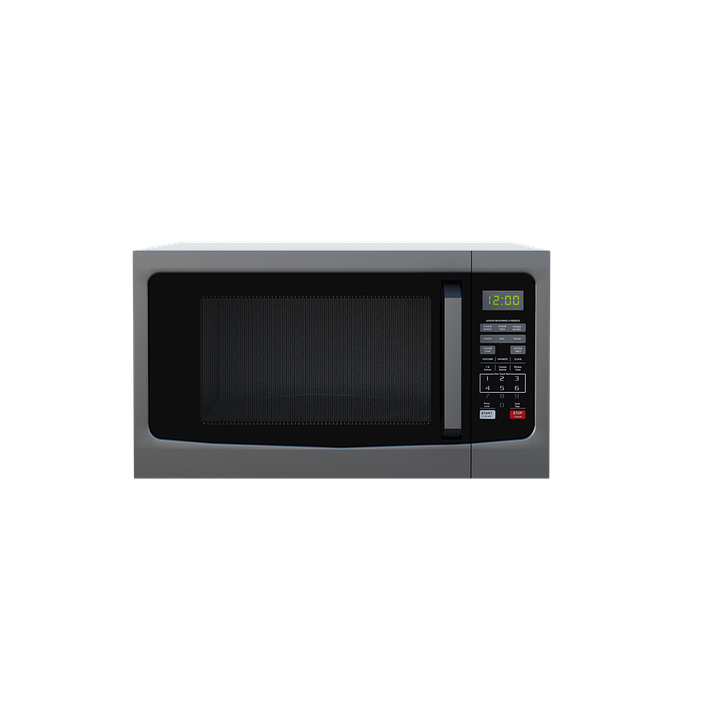 Eventos localesReceta del mesFuente: MyPlate Kitchenwww.myplate.gov Sándwich Denver con huevo revuelto para microondasPorciones: 1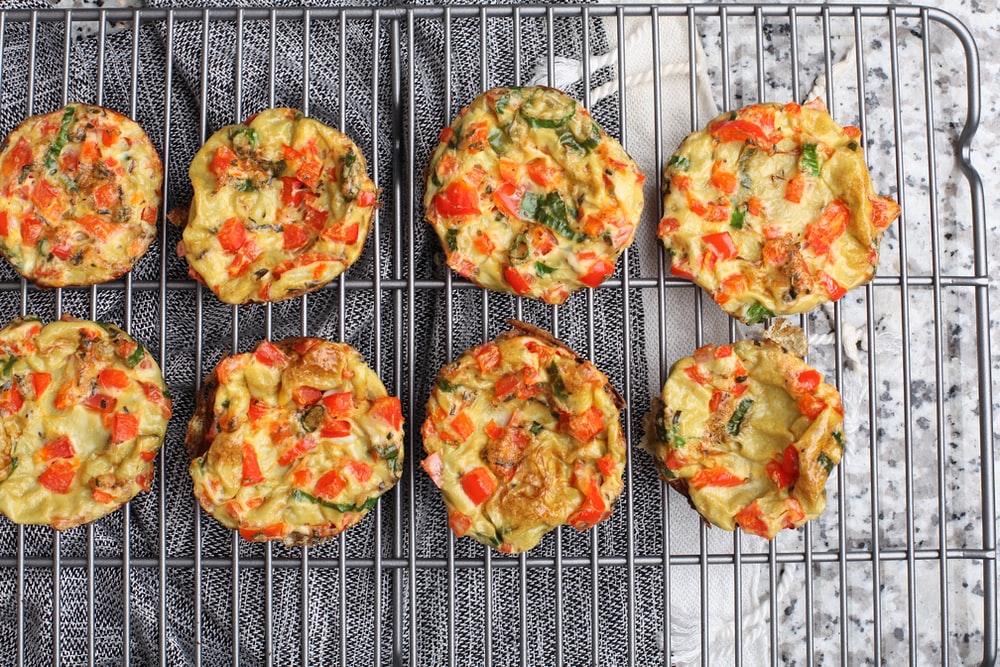 IngredientesInstruccionesColoque los pimientos y la cebolla en un ramequín de 8 oz, en un cuenco o en un bol pequeño. Cocine en el microondas durante 30 segundos y luego revuelva.Añada el jamón, el huevo y el agua y bata hasta que el huevo se mezcle.Cocine en el microondas durante 30 segundos y luego revuelva.Cocine en el microondas durante otros 30 segundos o hasta que el huevo esté listo. *Condimente, si desea.Sirva en un panecillo, en una magdalena inglesa o en un pan. Nutrientes por porción: 240 calorías, 6 g de grasas totales, 2 g de grasas saturadas, 16 g de proteína, 29 g de carbohidratos, 4 g de fibra alimentaria, 9 g de azúcares totales, 4 g de azúcares agregados y 550 mg de sodio.Costo total por porción:  $$$$*Los microondas varían. Es posible que el tiempo de cocción tenga que ajustarse.Tipo de alimentoTemperatura de cocciónCarne de aves*165 ˚ FHuevos, guisos160 ˚ FCarnes picadas160 ˚ FCarne de res, cerdo, cordero o ternera145 ˚ F211111cucharadas de pimientos picadoscucharada de cebolla picadahuevorebanada de jamón de charcuteríacucharada de aguapanecillo de trigo integral o magdalena inglesa 